Média é definida como o valor que mostra para onde se concentram os dados de uma distribuição como o ponto de equilíbrio das frequências e também é interpretada como um valor significativo de uma lista de número.Média ponderada: A média ponderada é calculada por meio do somatório das multiplicações entre valores e pesos divididos pelo somatório dos pesos.Exemplo:Na escola de Gabriel, a média anual de cada matéria é calculada de acordo com os princípios da média ponderada. Considerando que o peso das notas esteja relacionado ao bimestre em questão, determine a média anual de Gabriel sabendo que as notas em Matemática foram iguais a:1º Bimestre: 7,0
2º Bimestre: 6,0
3º Bimestre: 8,0
4º Bimestre: 7,5  =  = 7,3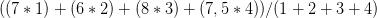 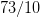  OBS: * é multiplicar Moda: É chamado de moda o dado mais frequente de um conjunto.Exemplo:Em uma escola de música, as turmas são formadas por apenas 8 alunos. Na turma “A”, estão matriculados Mateus, Mateus, Rodrigo, Carolina, Ana, Ana, Ana e Teresa.OBS: Conjunto aqui é os alunos da classe A.Temos dois alunos chamados de Mateus e três alunas chamadas de Ana. Então, O nome que mais se repete é Ana e, por isso, é a moda desse conjunto de dados.